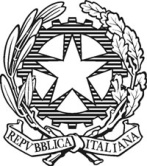 Al Dirigente scolasticoIC di Lamon
OGGETTO: Richiesta di accesso formale a documenti amministrativi per esame e/o estrazione di copie ai sensi della L. 241/90 integrata e modificata dalla L.15/05 e del D.P.R. 12 aprile 2006 n. 184.Il sottoscritto __________________________________________________ nato a ________________________________________________ (__) il ____/____/______ e residente a ___________________________________________________________ (__) in Via _________________________________________ n. ___ Tel.  __________________ in qualità di ____________________________________________________________ (specificare, ove occorra, i propri poteri rappresentativi e indicare il nominativo del soggetto in rappresentanza del quale si agisce allegando la delega sottoscritta da quest’ultimo e la copia del documento di riconoscimento) identificato mediante ______________________________ C H I E D E□ di ottenere in visione per esameDI ESTRARRE□ copia semplice (in carta libera)(2)	□  senza allegati  	□  con allegatidei seguenti atti amministrativi (indicare gli estremi degli atti richiesti):________________________________________________________________________
________________________________________________________________________
e dei seguenti allegati (da specificare):_________________________________________________________________________
_________________________________________________________________________DICHIARAche i motivi della richiesta sono i seguenti (1): ______________________________
__________________________________________________________________________
__________________________________________________________________________
D E L E G Aal ritiro e/o alla visura degli atti amministrativi il Sig. _________________________________
nato a __________________________________________ (__) il ____/____/______
e residente a _________________________(_ ) Via ___________________________ n. ___Il sottoscritto richiedente dichiara di essere consapevole che in presenza di soggetti contro interessati l’Ente, ai sensi dell’art. 3 D.P.R. 184/06, è tenuto a dare comunicazione della presente richiesta agli stessi i quali possono proporre motivata opposizione entro dieci giorni.Lamon, lì _______________				FIRMA______________________________Note:Indicare l’interesse diretto, concreto e attuale corrispondente ad una situazione giuridicamente tutelata e collegata al documento per il quale si chiede l’accesso (art. 2 DPR 184/06).Alla consegna, si impegna al pagamento  dei seguenti diritti di Segreteria (deliberati dal Consiglio di Istituto):formato A4: 0,15€/copia; formato A3: 0,25€/copia; il costo è raddoppiato per copie fronte/retro.                                             PROCEDIMENTO DI ACCESSO FORMALE AI SENSI DEL D.P.R. 184/06Presentazione della richiesta scritta e motivata ai sensi della L. 241/90 (all’Unità Organizzativa competente a formare l’atto o a detenerlo stabilmente, ovvero all’Unità Organizzativa competente a detenere stabilmente la documentazione quando la stessa risulti archiviata)su apposito stampato. Sulla richiesta dovranno essere indicati tutti i dati a disposizione del richiedente che consentano l’individuazione del documento richiesto. Il diritto di accesso si esercita con riferimento ai documenti amministrativi materialmente esistenti al momento della richiesta e detenuti alla stessa data dall’Amministrazione. La pubblica amministrazione non è tenuta ad elaborare dati in suo possesso al fine di soddisfare le richieste di accesso (art. 2).La pubblica amministrazione cui è indirizzata la richiesta di accesso, se individua soggetti controinteressati, è tenuta a dare comunicazione agli stessi, mediante invio di copia con raccomandata con avviso di ricevimento, o per via telematica per coloro che abbiano consentito tale forma di comunicazione. Entro dieci giorni dalla ricezione di tale comunicazione, i controinteressati possono presentare una motivata opposizione, anche per via telematica, alla richiesta di accesso. Decorso tale termine, la pubblica amministrazione provvede sulla richiesta, accertata la ricezione della suddetta comunicazione (art. 3). Il procedimento di accesso deve concludersi nel termine di trenta giorni decorrenti dalla presentazione della richiesta all'ufficio competente. Qualora la richiesta sia irregolare o incompleta, l’Amministrazione, entro dieci giorni, ne da’ comunicazione al richiedente con raccomandata con avviso di ricevimento ovvero con altro mezzo idoneo a comprovarne la ricezione. In tale caso, il termine del procedimento ricomincia a decorrere dalla presentazione della richiesta corretta (art. 6).L’atto di accoglimento della richiesta di accesso contiene l’indicazione dell’Ufficio presso cui rivolgersi, nonché di un congruo periodo di tempo per prendere visione dei documenti o per ottenerne copia. L’accoglimento della richiesta di accesso a un documento comporta anche la facoltà di accesso agli altri documenti nello stesso richiamati e appartenenti al medesimo procedimento, fatte salve le eccezioni di legge o di regolamento. L’esame dei documenti avviene presso l’ufficio indicato nell’atto di accoglimento della richiesta, nelle ore di ufficio, alla presenza di personale addetto. I documenti sui quali è consentito l’accesso non possono essere asportati dal luogo presso cui sono dati in visione, o comunque alterati in qualsiasi modo. L’esame dei documenti è effettuato dal richiedente o da persona da lui incaricata, con l’eventuale accompagnamento di altra persona di cui vanno specificate le generalità, che devono essere poi registrate in calce alla richiesta (art. 7). Qualora i documenti richiesti non vengano ritirati e/o esaminati entro il termine previsto nell’atto di accoglimento, gli stessi verranno archiviati e per la visione dovrà essere presentata nuova istanza.Il rifiuto, la limitazione o il differimento dell’accesso richiesto in via formale sono motivati a cura del responsabile del procedimento. Il differimento dell'accesso è disposto ove sia sufficiente per assicurare una temporanea tutela di interessi legittimi o per salvaguardare specifiche esigenze dell'amministrazione, specie nella fase preparatoria dei provvedimenti, in relazione a documenti la cui conoscenza possa compromettere il buon andamento dell’azione amministrativa. L’atto che dispone il differimento dell’accesso ne indica la durata (art. 9).Nelle comunicazioni di diniego, di limitazione o di differimento dell’esercizio del diritto di accesso, il cittadino deve essere informato sia circa la possibilità di diretta impugnazione del provvedimento innanzi il Tribunale Amministrativo Regionale mediante ricorso entro 30 giorni, a norma dell’art. 25, comma 5, della L. 241/90, che sulla possibilità prevista dal comma 4 del citato art. 25, di chiedere al Difensore Civico competente per ambito territoriale, che sia riesaminata la determinazione adottata dall’Amministrazione comunale. Il Difensore Civico si pronuncia entro 30 giorni dalla presentazione dell’istanza.Scaduto infruttuosamente tale termine il ricorso si intende respinto. Se il Difensore Civico ritiene illegittimo il diniego o il differimento, ne informa il richiedente e lo comunica al Dirigente/Funzionario dell’ufficio responsabile del diritto di accesso. Se quest’ultimo non emana il provvedimento confermativo motivato, entro 30 giorni dal ricevimento della comunicazione del Difensore Civico, l’accesso è consentito.Qualora il richiedente l’accesso si sia rivolto al Difensore Civico, il termine di 30 giorni per il ricorso al Tribunale Amministrativo Regionale, previsto dal comma 5, dell’art. 25 della legge, decorre dalla data di ricevimento, da parte del richiedente, dell’esito della sua istanza al Difensore Civico.Prot. n. 	